Publicado en Madrid el 19/03/2017 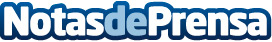 La imprenta online con más experiencia en el sectorEl sector de las imprentas online cada día amplia más sus fronteras. La tecnología avanza y estas empresas adaptan sus métodos y su maquinaria a los nuevos tiempos. Pero no todo se basa en esta faceta del negocio. Las imprentas online deben ofrecer un trato cercano, unos precios competentes y facilitar lo máximo posible el contacto y la recepción del producto final al clienteDatos de contacto:Tus IdeasGran Vía 6, Madrid915 227 148Nota de prensa publicada en: https://www.notasdeprensa.es/la-imprenta-online-con-mas-experiencia-en-el Categorias: Imágen y sonido E-Commerce Premios http://www.notasdeprensa.es